Balzám na vlasy ALCINA slaví 40 let na trhu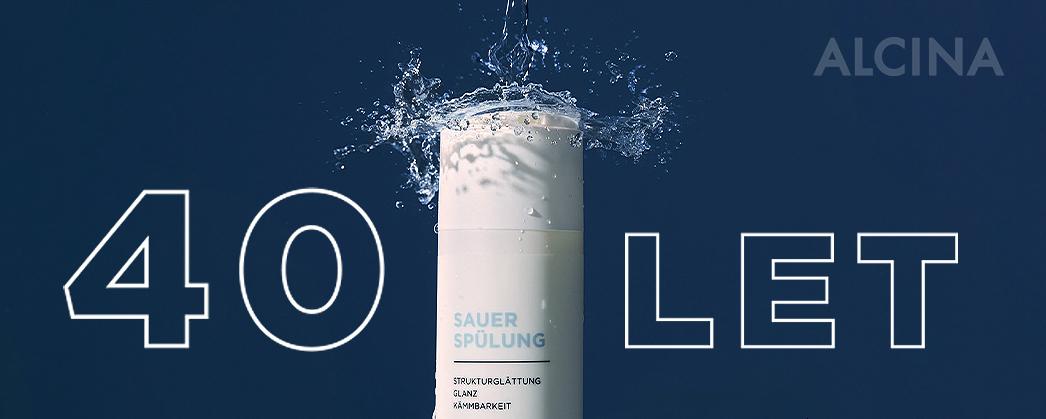 Balzám na vlasy ALCINA se v nezměněné receptuře stará o zdravou a lesklou hřívu už od roku 1981. Za tuto dobu se stal skutečnou ikonou a má tak spoustu důvodů k oslavě. Nyní je k dostání v novém designu, jeho složení však zůstává stále stejné. Balzám na vlasy ALCINA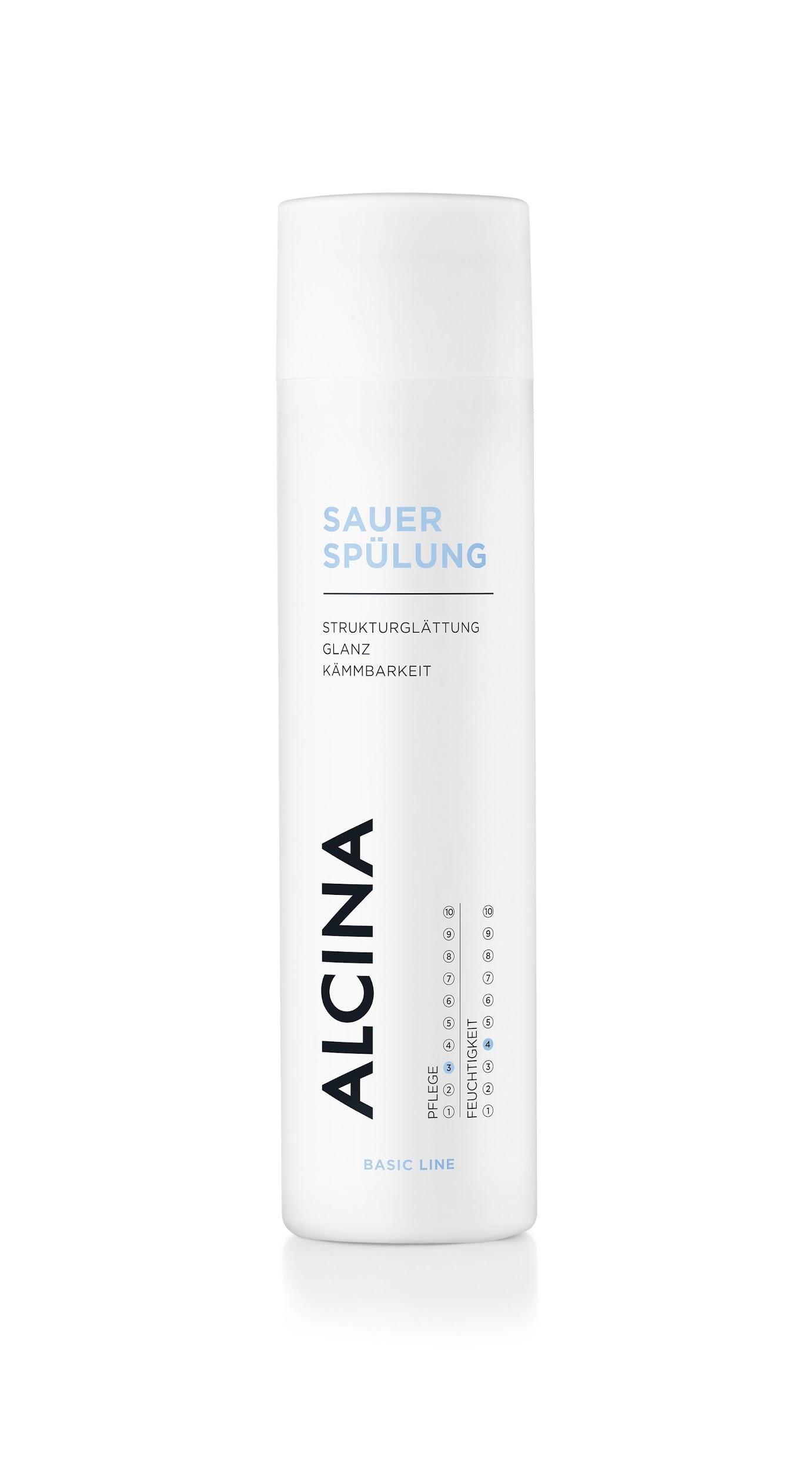 Popularita Balzámu na vlasy je založena na jeho kvalitě a velké šíři benefitů, které v oblasti péče o vlasy přináší. Stará se o vyhlazení povrchu vlasů a dodává jim zdravý lesk. Obsahuje ovocné kyseliny a pšeničné lipidy, které posilují strukturu vlasů a zvyšují jejich odolnost. Lze jej snadno do vlasů vetřít a ihned zase opláchnout, bez jakékoliv doby působení. Vlasy nijak nezatěžuje a po nanesení jsou hebké, zdravé a snadno se rozčesávají.  Jak to celé začalo?Rok 1981, kdy se zrodila i myšlenka Balzámu na vlasy ALCINA, se nesl ve znamení rozkvětu trvalé ondulace a žádná jiná služba tehdy neovlivňovala kadeřnické salony více. Na významu tak nabírala i péče o vlasy a závěrečné ošetření po této proceduře. ALCINA proto přišla s nápadem “kyselého” balzámu, který bude mít rychlý účinek, usnadní rozčesávání a dodá lesk a odolnost. Výsledkem se stal Balzám na vlasy, který je tu dodnes. A i když je trvalá ondulace už spíše okrajovým tématem, stále je tento produkt nepostradatelným pomocníkem nejen po chemických úpravách vlasů v salonech, ale i jako běžná domácí péče.MPC: 370 Kč / 14,90 €K dostání v salonech spolupracujících se značkou ALCINA.  